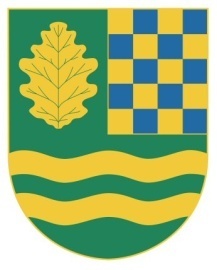 S v o l á v á m podle ustanovení § 92 zákona č. 128/2000 Sb., o obcích, ve znění pozdějších předpisůřádné  zasedání  č. 4/2018 „Zastupitelstva obce Nový Vestec“ na den :  27. 6.  2018  od 19.00 hod., které se bude konat v zasedací místnosti OÚ.Návrh programu : Návrh závěrečného účtu za rok 2017 – schválení účetní závěrky.Rozpočtová změna č. 4. a 5.Stanovení počtu členů zastupitelstva.Veřejnoprávní smlouvy. Dodatek – zajišťování výkonu přenesené působnosti  ve věcech přestupků.Příspěvky – dotace pro děti bydlící v Novém Vestci, navštěvující  MŠ.Příspěvek – dotace na oblečení pro občany Nového Vestce, kteří cvičí na Sokolském sletu.Návrh na pojmenování ulice v obci.Darovací smlouva. Závěr.V Novém Vestci dne :  18.6.2018															Martin Šubrt							 starosta obce Nový VestecVyvěšeno :	20.6. 2018Svěšeno :	27.6. 2018